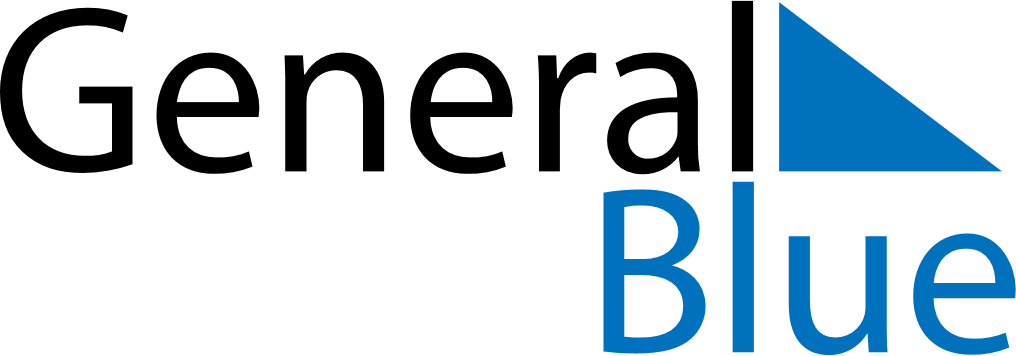 August 2024August 2024August 2024August 2024August 2024August 2024Dingle, Munster, IrelandDingle, Munster, IrelandDingle, Munster, IrelandDingle, Munster, IrelandDingle, Munster, IrelandDingle, Munster, IrelandSunday Monday Tuesday Wednesday Thursday Friday Saturday 1 2 3 Sunrise: 6:02 AM Sunset: 9:32 PM Daylight: 15 hours and 29 minutes. Sunrise: 6:04 AM Sunset: 9:30 PM Daylight: 15 hours and 26 minutes. Sunrise: 6:05 AM Sunset: 9:28 PM Daylight: 15 hours and 23 minutes. 4 5 6 7 8 9 10 Sunrise: 6:07 AM Sunset: 9:27 PM Daylight: 15 hours and 19 minutes. Sunrise: 6:08 AM Sunset: 9:25 PM Daylight: 15 hours and 16 minutes. Sunrise: 6:10 AM Sunset: 9:23 PM Daylight: 15 hours and 12 minutes. Sunrise: 6:12 AM Sunset: 9:21 PM Daylight: 15 hours and 9 minutes. Sunrise: 6:13 AM Sunset: 9:19 PM Daylight: 15 hours and 6 minutes. Sunrise: 6:15 AM Sunset: 9:17 PM Daylight: 15 hours and 2 minutes. Sunrise: 6:16 AM Sunset: 9:15 PM Daylight: 14 hours and 59 minutes. 11 12 13 14 15 16 17 Sunrise: 6:18 AM Sunset: 9:14 PM Daylight: 14 hours and 55 minutes. Sunrise: 6:20 AM Sunset: 9:12 PM Daylight: 14 hours and 51 minutes. Sunrise: 6:21 AM Sunset: 9:10 PM Daylight: 14 hours and 48 minutes. Sunrise: 6:23 AM Sunset: 9:08 PM Daylight: 14 hours and 44 minutes. Sunrise: 6:25 AM Sunset: 9:06 PM Daylight: 14 hours and 41 minutes. Sunrise: 6:26 AM Sunset: 9:04 PM Daylight: 14 hours and 37 minutes. Sunrise: 6:28 AM Sunset: 9:02 PM Daylight: 14 hours and 33 minutes. 18 19 20 21 22 23 24 Sunrise: 6:29 AM Sunset: 8:59 PM Daylight: 14 hours and 29 minutes. Sunrise: 6:31 AM Sunset: 8:57 PM Daylight: 14 hours and 26 minutes. Sunrise: 6:33 AM Sunset: 8:55 PM Daylight: 14 hours and 22 minutes. Sunrise: 6:34 AM Sunset: 8:53 PM Daylight: 14 hours and 18 minutes. Sunrise: 6:36 AM Sunset: 8:51 PM Daylight: 14 hours and 14 minutes. Sunrise: 6:38 AM Sunset: 8:49 PM Daylight: 14 hours and 11 minutes. Sunrise: 6:39 AM Sunset: 8:47 PM Daylight: 14 hours and 7 minutes. 25 26 27 28 29 30 31 Sunrise: 6:41 AM Sunset: 8:44 PM Daylight: 14 hours and 3 minutes. Sunrise: 6:43 AM Sunset: 8:42 PM Daylight: 13 hours and 59 minutes. Sunrise: 6:44 AM Sunset: 8:40 PM Daylight: 13 hours and 55 minutes. Sunrise: 6:46 AM Sunset: 8:38 PM Daylight: 13 hours and 51 minutes. Sunrise: 6:47 AM Sunset: 8:36 PM Daylight: 13 hours and 48 minutes. Sunrise: 6:49 AM Sunset: 8:33 PM Daylight: 13 hours and 44 minutes. Sunrise: 6:51 AM Sunset: 8:31 PM Daylight: 13 hours and 40 minutes. 